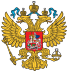 
ЗАКОН

РОССИЙСКОЙ ФЕДЕРАЦИИ


О защите прав потребителей(в редакции Федерального закона от 9 января 1996 года N 2-ФЗ)
(с изменениями на 22 декабря 2020 года)Информация об изменяющих документах____________________________________________________________________Настоящий Закон в редакции Федерального закона от 9 января 1996 года N 2-ФЗ введен в действие с 15 января 1996 года, кроме положений, содержащихся в пунктах 2 и 4 статьи 5, абзаце первом пункта 4 статьи 7 и в абзаце восьмом пункта 1 статьи 18. Положения, содержащиеся в перечисленных пунктах, вступают в силу со дня утверждения Правительством Российской Федерации соответствующих перечней - см. статью 3 Федерального закона от 9 января 1996 года N 2-ФЗ.- Примечание изготовителя базы данных.____________________________________________________________________
Комментарий к Закону Российской Федерации "О защите прав потребителей"
Настоящий Закон регулирует отношения, возникающие между потребителями и изготовителями, исполнителями, импортерами, продавцами, владельцами агрегаторов информации о товарах (услугах) при продаже товаров (выполнении работ, оказании услуг), устанавливает права потребителей на приобретение товаров (работ, услуг) надлежащего качества и безопасных для жизни, здоровья, имущества потребителей и окружающей среды, получение информации о товарах (работах, услугах) и об их изготовителях (исполнителях, продавцах), о владельцах агрегаторов информации о товарах (услугах), просвещение, государственную и общественную защиту их интересов, а также определяет механизм реализации этих прав.(Абзац в редакции, введенной в действие с 9 января 2005 года Федеральным законом от 21 декабря 2004 года N 171-ФЗ; дополнен с 12 декабря 2007 года Федеральным законом от 25 октября 2007 года N 234-ФЗ; в редакции, введенной в действие с 1 января 2019 года Федеральным законом от 29 июля 2018 года N 250-ФЗ. - См. предыдущую редакцию)
Основные понятия, используемые в настоящем Законе:
потребитель - гражданин, имеющий намерение заказать или приобрести либо заказывающий, приобретающий или использующий товары (работы, услуги) исключительно для личных, семейных, домашних и иных нужд, не связанных с осуществлением предпринимательской деятельности (абзац в редакции, введенной в действие с 21 декабря 1999 года Федеральным законом от 17 декабря 1999 года N 212-ФЗ, - см. предыдущую редакцию);
изготовитель - организация независимо от ее организационно-правовой формы, а также индивидуальный предприниматель, производящие товары для реализации потребителям (абзац в редакции, введенной в действие с 21 декабря 1999 года Федеральным законом от 17 декабря 1999 года N 212-ФЗ, - см. предыдущую редакцию);
исполнитель - организация независимо от ее организационно-правовой формы, а также индивидуальный предприниматель, выполняющие работы или оказывающие услуги потребителям по возмездному договору (абзац в редакции, введенной в действие с 21 декабря 1999 года Федеральным законом от 17 декабря 1999 года N 212-ФЗ, - см. предыдущую редакцию);
продавец - организация независимо от ее организационно-правовой формы, а также индивидуальный предприниматель, реализующие товары потребителям по договору купли-продажи (абзац в редакции, введенной в действие с 21 декабря 1999 года Федеральным законом от 17 декабря 1999 года N 212-ФЗ, - см. предыдущую редакцию);
абзац утратил силу с 9 января 2005 года - Федеральный закон от 21 декабря 2004 года N 171-ФЗ - см. предыдущую редакцию;
недостаток товара (работы, услуги) - несоответствие товара (работы, услуги) или обязательным требованиям, предусмотренным законом либо в установленном им порядке, или условиям договора (при их отсутствии или неполноте условий обычно предъявляемым требованиям), или целям, для которых товар (работа, услуга) такого рода обычно используется, или целям, о которых продавец (исполнитель) был поставлен в известность потребителем при заключении договора, или образцу и (или) описанию при продаже товара по образцу и (или) по описанию (абзац в редакции, введенной в действие с 21 декабря 1999 года Федеральным законом от 17 декабря 1999 года N 212-ФЗ; дополнен с 12 декабря 2007 года Федеральным законом от 25 октября 2007 года N 234-ФЗ - см. предыдущую редакцию);
существенный недостаток товара (работы, услуги) - неустранимый недостаток или недостаток, который не может быть устранен без несоразмерных расходов или затрат времени, или выявляется неоднократно, или проявляется вновь после его устранения, или другие подобные недостатки (абзац в редакции, введенной в действие с 21 декабря 1999 года Федеральным законом от 17 декабря 1999 года N 212-ФЗ, дополнен с 9 января 2005 года Федеральным законом от 21 декабря 2004 года N 171-ФЗ - см. предыдущую редакцию);
безопасность товара (работы, услуги) - безопасность товара (работы, услуги) для жизни, здоровья, имущества потребителя и окружающей среды при обычных условиях его использования, хранения, транспортировки и утилизации, а также безопасность процесса выполнения работы (оказания услуги);
уполномоченная изготовителем (продавцом) организация или уполномоченный изготовителем (продавцом) индивидуальный предприниматель (далее - уполномоченная организация или уполномоченный индивидуальный предприниматель) - организация, осуществляющая определенную деятельность, или организация, созданная на территории Российской Федерации изготовителем (продавцом), в том числе иностранным изготовителем (иностранным продавцом), выполняющие определенные функции на основании договора с изготовителем (продавцом) и уполномоченные им на принятие и удовлетворение требований потребителей в отношении товара ненадлежащего качества, либо индивидуальный предприниматель, зарегистрированный на территории Российской Федерации, выполняющий определенные функции на основании договора с изготовителем (продавцом), в том числе с иностранным изготовителем (иностранным продавцом), и уполномоченный им на принятие и удовлетворение требований потребителей в отношении товара ненадлежащего качества (абзац дополнительно включен с 9 января 2005 года Федеральным законом от 21 декабря 2004 года N 171-ФЗ);
импортер - организация независимо от организационно-правовой формы или индивидуальный предприниматель, осуществляющие импорт товара для его последующей реализации на территории Российской Федерации (абзац дополнительно включен с 9 января 2005 года Федеральным законом от 21 декабря 2004 года N 171-ФЗ);
владелец агрегатора информации о товарах (услугах) (далее - владелец агрегатора) - организация независимо от организационно-правовой формы либо индивидуальный предприниматель, которые являются владельцами программы для электронных вычислительных машин и (или) владельцами сайта и (или) страницы сайта в информационно-телекоммуникационной сети "Интернет" и которые предоставляют потребителю в отношении определенного товара (услуги) возможность одновременно ознакомиться с предложением продавца (исполнителя) о заключении договора купли-продажи товара (договора возмездного оказания услуг), заключить с продавцом (исполнителем) договор купли-продажи (договор возмездного оказания услуг), а также произвести предварительную оплату указанного товара (услуги) путем наличных расчетов либо перевода денежных средств владельцу агрегатора в рамках применяемых форм безналичных расчетов в соответствии с пунктом 3 статьи 16_1 настоящего Закона и Федеральным законом от 27 июня 2011 года N 161-ФЗ "О национальной платежной системе".(Абзац дополнительно включен с 1 января 2019 года Федеральным законом от 29 июля 2018 года N 250-ФЗ; в редакции, введенной в действие с 1 ноября 2020 года Федеральным законом от 31 июля 2020 года N 290-ФЗ. - См. предыдущую редакцию)
Комментарий к преамбуле
Глава I.
ОБЩИЕ ПОЛОЖЕНИЯ
Статья 1. Правовое регулирование  отношений  в  области защиты прав потребителей1. Отношения в области защиты прав потребителей регулируются Гражданским кодексом Российской Федерации, настоящим Законом, другими федеральными законами (далее - законы) и принимаемыми в соответствии с ними иными нормативными правовыми актами Российской Федерации (пункт в редакции, введенной в действие с 9 января 2005 года Федеральным законом от 21 декабря 2004 года N 171-ФЗ, - см. предыдущую редакцию).
2. Правительство Российской Федерации не вправе поручать федеральным органам исполнительной власти принимать акты, содержащие нормы о защите прав потребителей.
Правительство Российской Федерации вправе издавать для потребителя и продавца (изготовителя, исполнителя, уполномоченной организации или уполномоченного индивидуального предпринимателя, импортера, владельца агрегатора) правила, обязательные при заключении и исполнении публичных договоров (договоров розничной купли-продажи, энергоснабжения, договоров о выполнении работ и об оказании услуг).(Абзац дополнительно включен с 9 января 2005 года Федеральным законом от 21 декабря 2004 года N 171-ФЗ; в редакции, введенной в действие с 5 мая 2020 года Федеральным законом от 24 апреля 2020 года N 144-ФЗ. - См. предыдущую редакцию)
Абзац, дополнительно включенный с 10 декабря 2006 года Федеральным законом от 25 ноября 2006 года N 193-ФЗ, утратил силу с 1 августа 2011 года - Федеральный закон от 18 июля 2011 года N 242-ФЗ. - См. предыдущую редакцию.
Комментарий к статье 1
Статья 2. Международные договоры Российской Федерации1. Если международным договором Российской Федерации установлены иные правила о защите прав потребителей, чем те, которые предусмотрены настоящим Законом, применяются правила международного договора.(Абзац в редакции, введенной в действие Федеральным законом от 8 декабря 2020 года N 429-ФЗ. - См. предыдущую редакцию)
2. Решения межгосударственных органов, принятые на основании положений международных договоров Российской Федерации в их истолковании, противоречащем Конституции Российской Федерации, не подлежат исполнению в Российской Федерации. Такое противоречие может быть установлено в порядке, определенном федеральным конституционным законом.(Абзац дополнительно включен Федеральным законом от 8 декабря 2020 года N 429-ФЗ)
Комментарий к статье 2
Статья 3. Право потребителей на просвещение в области защиты прав потребителейПраво потребителей на просвещение в области защиты прав потребителей обеспечивается посредством включения соответствующих требований в федеральные государственные образовательные стандарты и образовательные программы, а также посредством организации системы информации потребителей об их правах и о необходимых действиях по защите этих прав.(Статья в редакции, введенной в действие с 1 сентября 2013 года Федеральным законом от 2 июля 2013 года N 185-ФЗ. - См. предыдущую редакцию)
Комментарий к статье 3
Статья 4. Качество товара (работы, услуги)1. Продавец (исполнитель) обязан передать потребителю товар (выполнить работу, оказать услугу), качество которого соответствует договору.
2. При отсутствии в договоре условий о качестве товара (работы, услуги) продавец (исполнитель) обязан передать потребителю товар (выполнить работу, оказать услугу), соответствующий обычно предъявляемым требованиям и пригодный для целей, для которых товар (работа, услуга) такого рода обычно используется (пункт дополнен с 12 декабря 2007 года Федеральным законом от 25 октября 2007 года N 234-ФЗ - см. предыдущую редакцию).
3. Если продавец (исполнитель) при заключении договора был поставлен потребителем в известность о конкретных целях приобретения товара (выполнения работы, оказания услуги), продавец (исполнитель) обязан передать потребителю товар (выполнить работу, оказать услугу), пригодный для использования в соответствии с этими целями.
4. При продаже товара по образцу и(или) описанию продавец обязан передать потребителю товар, который соответствует образцу и(или) описанию.
4_1. При продаже отдельных видов технически сложных товаров с предварительно установленными программами для электронных вычислительных машин потребителю обеспечивается возможность использовать отдельные виды технически сложных товаров с предварительно установленными программами для электронных вычислительных машин, странами происхождения которых являются Российская Федерация или другие государства - члены Евразийского экономического союза. Перечень отдельных видов указанных технически сложных товаров, порядок составления и ведения перечня программ для электронных вычислительных машин, странами происхождения которых являются Российская Федерация или другие государства - члены Евразийского экономического союза и которые должны быть предварительно установлены, и порядок их предварительной установки, включая требования к функционированию, определяются Правительством Российской Федерации.(Пункт дополнительно включен с 1 апреля 2021 года Федеральным законом от 2 декабря 2019 года N 425-ФЗ (с изменениями, внесенными Федеральным законом от 22 декабря 2020 года N 460-ФЗ))____________________________________________________________________С 1 июля 2021 года Федеральным законом от 2 декабря 2019 года N 425-ФЗ (с изменениями, внесенными Федеральным законом от 22 декабря 2020 года N 460-ФЗ) в пункт 4_1 настоящего Федерального закона будут внесены изменения.____________________________________________________________________    
5. Если законами или в установленном ими порядке предусмотрены обязательные требования к товару (работе, услуге), продавец (исполнитель) обязан передать потребителю товар (выполнить работу, оказать услугу), соответствующий этим требованиям (пункт в редакции, введенной в действие с 9 января 2005 года Федеральным законом от 21 декабря 2004 года N 171-ФЗ, - см. предыдущую редакцию).
Комментарий к статье 4
Статья 5. Права и обязанности изготовителя (исполнителя, продавца) в области установления срока службы, срока годности товара (работы), а также гарантийного срока на товар (работу)1. На товар (работу), предназначенный для длительного использования, изготовитель (исполнитель) вправе устанавливать срок службы - период, в течение которого изготовитель (исполнитель) обязуется обеспечивать потребителю возможность использования товара (работы) по назначению и нести ответственность за существенные недостатки на основании пункта 6 статьи 19 и пункта 6 статьи 29 настоящего Закона (пункт в редакции, введенной в действие с 9 января 2005 года Федеральным законом от 21 декабря 2004 года N 171-ФЗ, - см. предыдущую редакцию).
2. Изготовитель (исполнитель) обязан устанавливать срок службы товара (работы) длительного пользования, в том числе комплектующих изделий (деталей, узлов, агрегатов), которые по истечении определенного периода могут представлять опасность для жизни, здоровья потребителя, причинять вред его имуществу или окружающей среде (пункт в редакции, введенной в действие с 9 января 2005 года Федеральным законом от 21 декабря 2004 года N 171-ФЗ, - см. предыдущую редакцию).
3. Срок службы товара (работы) может исчисляться единицами времени, а также иными единицами измерения (километрами, метрами и прочими единицами измерения исходя из функционального назначения товара (результата работы)) (пункт дополнен с 21 декабря 1999 года Федеральным законом от 17 декабря 1999 года N 212-ФЗ - см. предыдущую редакцию).
4. На продукты питания, парфюмерно-косметические товары, медикаменты, товары бытовой химии и иные подобные товары (работы) изготовитель (исполнитель) обязан устанавливать срок годности - период, по истечении которого товар (работа) считается непригодным для использования по назначению (пункт в редакции, введенной в действие с 9 января 2005 года Федеральным законом от 21 декабря 2004 года N 171-ФЗ, - см. предыдущую редакцию).
5. Продажа товара (выполнение работы) по истечении установленного срока годности, а также товара (выполнение работы), на который должен быть установлен срок годности, но он не установлен, запрещается (пункт в редакции, введенной в действие с 21 декабря 1999 года Федеральным законом от 17 декабря 1999 года N 212-ФЗ, - см. предыдущую редакцию).
6. Изготовитель (исполнитель) вправе устанавливать на товар (работу) гарантийный срок - период, в течение которого в случае обнаружения в товаре (работе) недостатка изготовитель (исполнитель), продавец, уполномоченная организация или уполномоченный индивидуальный предприниматель, импортер обязаны удовлетворить требования потребителя, установленные статьями 18 и 29 настоящего Закона (пункт в редакции, введенной в действие с 9 января 2005 года Федеральным законом от 21 декабря 2004 года N 171-ФЗ, - см. предыдущую редакцию).
Изготовитель вправе принять обязательство в отношении недостатков товара, обнаруженных по истечении установленного им гарантийного срока (дополнительное обязательство) (абзац дополнительно включен с 9 января 2005 года Федеральным законом от 21 декабря 2004 года N 171-ФЗ).
Содержание дополнительного обязательства изготовителя, срок действия такого обязательства и порядок осуществления потребителем прав по такому обязательству определяются изготовителем (абзац дополнительно включен с 9 января 2005 года Федеральным законом от 21 декабря 2004 года N 171-ФЗ).
7. Продавец вправе установить на товар гарантийный срок, если он не установлен изготовителем.
Продавец вправе принять обязательство в отношении недостатков товара, обнаруженных по истечении гарантийного срока, установленного изготовителем (дополнительное обязательство).
Содержание дополнительного обязательства продавца, срок действия такого обязательства и порядок осуществления потребителем прав по такому обязательству определяются договором между потребителем и продавцом.(Пункт в редакции, введенной в действие с 9 января 2005 года Федеральным законом от 21 декабря 2004 года N 171-ФЗ. - См. предыдущую редакцию)
8. Изготовитель (продавец) несет ответственность за недостатки товара, обнаруженные в течение срока действия дополнительного обязательства, в соответствии с абзацем вторым пункта 6 статьи 18 настоящего Закона, а после окончания срока действия дополнительного обязательства - в соответствии с пунктом 5 статьи 19 настоящего Закона (пункт дополнительно включен с 9 января 2005 года Федеральным законом от 21 декабря 2004 года N 171-ФЗ).
Комментарий к статье 5
Статья 6. Обязанность изготовителя обеспечить возможность ремонта и технического обслуживания товараИзготовитель обязан обеспечить возможность использования товара в течение его срока службы. Для этой цели изготовитель обеспечивает ремонт и техническое обслуживание товара, а также выпуск и поставку в торговые и ремонтные организации в необходимых для ремонта и технического обслуживания объеме и ассортименте запасных частей в течение срока производства товара и после снятия его с производства в течение срока службы товара, а при отсутствии такого срока в течение десяти лет со дня передачи товара потребителю.
Комментарий к статье 6
Статья 7. Право потребителя на безопасность товара (работы, услуги)1. Потребитель имеет право на то, чтобы товар (работа, услуга) при обычных условиях его использования, хранения, транспортировки и утилизации был безопасен для жизни, здоровья потребителя, окружающей среды, а также не причинял вред имуществу потребителя. Требования, которые должны обеспечивать безопасность товара (работы, услуги) для жизни и здоровья потребителя, окружающей среды, а также предотвращение причинения вреда имуществу потребителя, являются обязательными и устанавливаются законом или в установленном им порядке (пункт в редакции, введенной в действие с 21 декабря 1999 года Федеральным законом от 17 декабря 1999 года N 212-ФЗ, - см. предыдущую редакцию).
2. Изготовитель (исполнитель) обязан обеспечивать безопасность товара (работы) в течение установленного срока службы или срока годности товара (работы).
Если в соответствии с пунктом 1 статьи 5 настоящего Закона изготовитель (исполнитель) не установил на товар (работу) срок службы, он обязан обеспечить безопасность товара (работы) в течение десяти лет со дня передачи товара (работы) потребителю.
Вред, причиненный жизни, здоровью или имуществу потребителя вследствие необеспечения безопасности товара (работы), подлежит возмещению в соответствии со статьей 14 настоящего Закона.
3. Если для безопасного использования товара (работы, услуги), его хранения, транспортировки и утилизации необходимо соблюдать специальные правила (далее - правила), изготовитель (исполнитель) обязан указать эти правила в сопроводительной документации на товар (работу, услугу), на этикетке, маркировкой или иным способом, а продавец (исполнитель) обязан довести эти правила до сведения потребителя.
4. Если на товары (работы, услуги) законом или в установленном им порядке установлены обязательные требования, обеспечивающие их безопасность для жизни, здоровья потребителя, окружающей среды и предотвращение причинения вреда имуществу потребителя, соответствие товаров (работ, услуг) указанным требованиям подлежит обязательному подтверждению в порядке, предусмотренном законом и иными правовыми актами (абзац в редакции, введенной в действие с 9 января 2005 года Федеральным законом от 21 декабря 2004 года N 171-ФЗ, - см. предыдущую редакцию).
Не допускается продажа товара (выполнение работы, оказание услуги), в том числе импортного товара (работы, услуги), без информации об обязательном подтверждении его соответствия требованиям, указанным в пункте 1 настоящей статьи.(Пункт в редакции, введенной в действие с 21 декабря 1999 года Федеральным законом от 17 декабря 1999 года N 212-ФЗ, - см. предыдущую редакцию)
5. Если установлено, что при соблюдении потребителем установленных правил использования, хранения или транспортировки товара (работы) он причиняет или может причинить вред жизни, здоровью и имуществу потребителя, окружающей среде, изготовитель (исполнитель, продавец) обязан незамедлительно приостановить его производство (реализацию) до устранения причин вреда, а в необходимых случаях принять меры по изъятию его из оборота и отзыву от потребителя (потребителей).
Если причины вреда устранить невозможно, изготовитель (исполнитель) обязан снять такой товар (работу, услугу) с производства. При невыполнении изготовителем (исполнителем) этой обязанности уполномоченный федеральный орган исполнительной власти принимает меры по отзыву такого товара (работы, услуги) с внутреннего рынка и (или) от потребителя или потребителей в порядке, установленном законодательством Российской Федерации (абзац в редакции, введенной в действие с 9 января 2005 года Федеральным законом от 21 декабря 2004 года N 171-ФЗ; в редакции, введенной в действие с 1 августа 2011 года Федеральным законом от 18 июля 2011 года N 242-ФЗ, - см. предыдущую редакцию).
Убытки, причиненные потребителю в связи с отзывом товара (работы, услуги), подлежат возмещению изготовителем (исполнителем) в полном объеме.
6. Пункт утратил силу с 9 января 2005 года - Федеральный закон от 21 декабря 2004 года N 171-ФЗ. - См. предыдущую редакцию.
Комментарий к статье 7
Статья 8. Право потребителя на информацию об изготовителе (исполнителе, продавце, владельце агрегатора) и о товарах (работах, услугах)(Наименование в редакции, введенной в действие с 1 января 2019 года Федеральным законом от 29 июля 2018 года N 250-ФЗ. - См. предыдущую редакцию)1. Потребитель вправе потребовать предоставления необходимой и достоверной информации об изготовителе (исполнителе, продавце), режиме его работы и реализуемых им товарах (работах, услугах).
2. Указанная в пункте 1 настоящей статьи информация в наглядной и доступной форме доводится до сведения потребителей при заключении договоров купли-продажи и договоров о выполнении работ (оказании услуг) способами, принятыми в отдельных сферах обслуживания потребителей, на русском языке, а дополнительно, по усмотрению изготовителя (исполнителя, продавца), на государственных языках субъектов Российской Федерации и родных языках народов Российской Федерации.
3. Уполномоченная организация или уполномоченный индивидуальный предприниматель по требованию потребителя обязаны предоставить подтверждение своих полномочий, вытекающих из заключенного ими договора с изготовителем (продавцом).(Пункт дополнительно включен с 1 января 2019 года Федеральным законом от 29 июля 2018 года N 250-ФЗ)
Комментарий к статье 8
Статья 9. Информация об изготовителе (исполнителе, продавце, владельце агрегатора)(Наименование в редакции, введенной в действие с 1 января 2019 года Федеральным законом от 29 июля 2018 года N 250-ФЗ. - См. предыдущую редакцию)1. Изготовитель (исполнитель, продавец) обязан довести до сведения потребителя фирменное наименование (наименование) своей организации, место ее нахождения (адрес) и режим ее работы. Продавец (исполнитель) размещает указанную информацию на вывеске (абзац в редакции, введенной в действие с 9 января 2005 года Федеральным законом от 21 декабря 2004 года N 171-ФЗ, - см. предыдущую редакцию).
Изготовитель (исполнитель, продавец) - индивидуальный предприниматель - должен предоставить потребителю информацию о государственной регистрации и наименовании зарегистрировавшего его органа.
Изготовитель (продавец) обязан довести до сведения потребителя фирменное наименование (наименование), место нахождения (адрес) и режим работы уполномоченной организации или уполномоченного индивидуального предпринимателя.(Абзац дополнительно включен с 1 января 2019 года Федеральным законом от 29 июля 2018 года N 250-ФЗ)          1_1. Уполномоченная организация или уполномоченный индивидуальный предприниматель в случае обращения потребителя обязаны довести до его сведения информацию о себе и изготовителе (продавце) (фирменное наименование (наименование), место нахождения (адрес), режим работы, государственный регистрационный номер записи о создании юридического лица, фамилию, имя, отчество (если имеется), государственный регистрационный номер записи о государственной регистрации физического лица в качестве индивидуального предпринимателя). Уполномоченная организация или уполномоченный индивидуальный предприниматель вправе довести до сведения потребителей информацию о себе посредством ее размещения на своем сайте в информационно-телекоммуникационной сети "Интернет", информацию об изготовителе (продавце) посредством размещения на своем сайте в информационно-телекоммуникационной сети "Интернет" ссылки на страницу сайта изготовителя (продавца) в информационно-телекоммуникационной сети "Интернет", содержащую информацию об изготовителе (продавце).(Пункт дополнительно включен с 1 января 2019 года Федеральным законом от 29 июля 2018 года N 250-ФЗ)
1_2. Владелец агрегатора обязан довести до сведения потребителей информацию о себе и продавце (исполнителе) (фирменное наименование (наименование), место нахождения (адрес), режим работы, государственный регистрационный номер записи о создании юридического лица, фамилию, имя, отчество (если имеется), государственный регистрационный номер записи о государственной регистрации физического лица в качестве индивидуального предпринимателя), а также об имеющихся изменениях в указанной информации. Владелец агрегатора доводит до сведения потребителей информацию о себе и продавце (исполнителе) посредством ее размещения на своих сайте и (или) странице сайта в информационно-телекоммуникационной сети "Интернет". Информацию о продавце (исполнителе) владелец агрегатора вправе довести до сведения потребителей посредством размещения на своих сайте и (или) странице сайта в информационно-телекоммуникационной сети "Интернет" ссылки на сайт продавца (исполнителя) в информационно-телекоммуникационной сети "Интернет".(Пункт дополнительно включен с 1 января 2019 года Федеральным законом от 29 июля 2018 года N 250-ФЗ)     
1_3. Продавец (исполнитель) обязан предоставить владельцу агрегатора и разместить на своем сайте в информационно-телекоммуникационной сети "Интернет" (при его наличии) достоверную информацию о себе, указанную в пункте 1_2 настоящей статьи. В случае, если имеются изменения в такой информации, продавец (исполнитель) обязан в течение одного рабочего дня с момента внесения в нее изменений сообщить владельцу агрегатора об этих изменениях и разместить их на своем сайте в информационно-телекоммуникационной сети "Интернет" (при его наличии). Владелец агрегатора обязан внести эти изменения в информацию о продавце (исполнителе) в течение одного рабочего дня, если размещение указанной информации осуществляется на сайте владельца агрегатора и (или) его странице сайта в информационно-телекоммуникационной сети "Интернет".(Пункт дополнительно включен с 1 января 2019 года Федеральным законом от 29 июля 2018 года N 250-ФЗ)
2. Если вид деятельности, осуществляемый изготовителем (исполнителем, продавцом), подлежит лицензированию и (или) исполнитель имеет государственную аккредитацию, до сведения потребителя должна быть доведена информация о виде деятельности изготовителя (исполнителя, продавца), номере лицензии и (или) номере свидетельства о государственной аккредитации, сроках действия указанных лицензии и (или) свидетельства, а также информация об органе, выдавшем указанные лицензию и (или) свидетельство (пункт в редакции, введенной в действие с 29 октября 2006 года Федеральным законом от 16 октября 2006 года N 160-ФЗ, - см. предыдущую редакцию).
3. Информация, предусмотренная пунктами 1 и 2 настоящей статьи, должна быть доведена до сведения потребителей также при осуществлении торговли, бытового и иных видов обслуживания потребителей во временных помещениях, на ярмарках, с лотков и в других случаях, если торговля, бытовое и иные виды обслуживания потребителей осуществляются вне постоянного места нахождения продавца (исполнителя).
Комментарий к статье 9
Статья 10. Информация о товарах (работах, услугах)1. Изготовитель (исполнитель, продавец) обязан своевременно предоставлять потребителю необходимую и достоверную информацию о товарах (работах, услугах), обеспечивающую возможность их правильного выбора. По отдельным видам товаров (работ, услуг) перечень и способы доведения информации до потребителя устанавливаются Правительством Российской Федерации.
2. Информация о товарах (работах, услугах) в обязательном порядке должна содержать:
наименование технического регламента или иное установленное законодательством Российской Федерации о техническом регулировании и свидетельствующее об обязательном подтверждении соответствия товара обозначение (абзац в редакции, введенной в действие с 9 января 2005 года Федеральным законом от 21 декабря 2004 года N 171-ФЗ, - см. предыдущую редакцию);
сведения об основных потребительских свойствах товаров (работ, услуг), в отношении продуктов питания сведения о составе (в том числе наименование использованных в процессе изготовления продуктов питания пищевых добавок, биологически активных добавок, информация о наличии в продуктах питания компонентов, полученных с применением генно-инженерно-модифицированных организмов, в случае, если содержание указанных организмов в таком компоненте составляет более девяти десятых процента), пищевой ценности, назначении, об условиях применения и хранения продуктов питания, о способах изготовления готовых блюд, весе (объеме), дате и месте изготовления и упаковки (расфасовки) продуктов питания, а также сведения о противопоказаниях для их применения при отдельных заболеваниях. Перечень товаров (работ, услуг), информация о которых должна содержать противопоказания для их применения при отдельных заболеваниях, утверждается Правительством Российской Федерации (абзац в редакции, введенной в действие с 9 января 2005 года Федеральным законом от 21 декабря 2004 года N 171-ФЗ; дополнен с 12 декабря 2007 года Федеральным законом от 25 октября 2007 года N 234-ФЗ - см. предыдущую редакцию);
цену в рублях и условия приобретения товаров (работ, услуг), в том числе при оплате товаров (работ, услуг) через определенное время после их передачи (выполнения, оказания) потребителю, полную сумму, подлежащую выплате потребителем, и график погашения этой суммы;(Абзац в редакции, введенной в действие с 1 июля 2014 года Федеральным законом от 21 декабря 2013 года N 363-ФЗ. - См. предыдущую редакцию)
гарантийный срок, если он установлен (абзац в редакции, введенной в действие с 21 декабря 1999 года Федеральным законом от 17 декабря 1999 года N 212-ФЗ, - см. предыдущую редакцию);
правила и условия эффективного и безопасного использования товаров (работ, услуг);
информацию об энергетической эффективности товаров, в отношении которых требование о наличии такой информации определено в соответствии с законодательством об энергосбережении и о повышении энергетической эффективности (абзац дополнительно включен с 27 ноября 2009 года Федеральным законом от 23 ноября 2009 года N 261-ФЗ);____________________________________________________________________Абзацы седьмой - тринадцатый предыдущей редакции с 27 ноября 2009 года считаются соответственно абзацами восьмым - четырнадцатым настоящей редакции - Федеральный закон от 23 ноября 2009 года N 261-ФЗ.____________________________________________________________________
срок службы или срок годности товаров (работ), установленный в соответствии с настоящим Законом, а также сведения о необходимых действиях потребителя по истечении указанных сроков и возможных последствиях при невыполнении таких действий, если товары (работы) по истечении указанных сроков представляют опасность для жизни, здоровья и имущества потребителя или становятся непригодными для использования по назначению;
адрес (место нахождения), фирменное наименование (наименование) изготовителя (исполнителя, продавца), уполномоченной организации или уполномоченного индивидуального предпринимателя, импортера (абзац в редакции, введенной в действие с 12 декабря 2007 года Федеральным законом от 25 октября 2007 года N 234-ФЗ, - см. предыдущую редакцию);
____________________________________________________________________  Абзац восьмой пункта 2 настоящей статьи в части доведения до потребителя информации об импортере вступил в силу с 30 марта 2005 года (по истечении девяноста дней после дня официального опубликования Федерального закона от 21 декабря 2004 года N 171-ФЗ) - статья 2 Федерального закона от 21 декабря 2004 года N 171-ФЗ.  
____________________________________________________________________  информацию об обязательном подтверждении соответствия товаров (работ, услуг), указанных в пункте 4 статьи 7 настоящего Закона (абзац в редакции, введенной в действие с 21 декабря 1999 года Федеральным законом от 17 декабря 1999 года N 212-ФЗ, - см. предыдущую редакцию);
информацию о правилах продажи товаров (выполнения работ, оказания услуг);
указание на конкретное лицо, которое будет выполнять работу (оказывать услугу), и информацию о нем, если это имеет значение, исходя из характера работы (услуги) (абзац дополнительно включен с 21 декабря 1999 года Федеральным законом от 17 декабря 1999 года N 212-ФЗ);
указание на использование фонограмм при оказании развлекательных услуг исполнителями музыкальных произведений (абзац дополнительно включен с 21 декабря 1999 года Федеральным законом от 17 декабря 1999 года N 212-ФЗ).(Статья дополнительно включена с 29 марта 2019 года Федеральным законом от 18 марта 2019 года N 38-ФЗ)
Статья 43. Ответственность за нарушение прав потребителей, установленных законами и иными нормативными правовыми актами Российской ФедерацииЗа нарушение прав потребителей, установленных законами и иными нормативными правовыми актами Российской Федерации, продавец (исполнитель, изготовитель, уполномоченная организация или уполномоченный индивидуальный предприниматель, импортер) несет административную, уголовную или гражданско-правовую ответственность в соответствии с законодательством Российской Федерации (статья в редакции, введенной в действие с 9 января 2005 года Федеральным законом от 21 декабря 2004 года N 171-ФЗ, - см. предыдущую редакцию).
Комментарий к статье 43
Статья 44. Осуществление защиты прав потребителей органами местного самоуправленияВ целях защиты прав потребителей на территории муниципального образования органы местного самоуправления вправе:
рассматривать обращения потребителей, консультировать их по вопросам защиты прав потребителей;(Абзац в редакции, введенной в действие с 29 марта 2019 года Федеральным законом от 18 марта 2019 года N 38-ФЗ. - См. предыдущую редакцию)
обращаться в суды в защиту прав потребителей (неопределенного круга потребителей);
разрабатывать муниципальные программы по защите прав потребителей.(Абзац дополнительно включен с 29 марта 2019 года Федеральным законом от 18 марта 2019 года N 38-ФЗ)
При выявлении по обращению потребителя товаров (работ, услуг)  ненадлежащего качества, а также опасных для жизни, здоровья, имущества потребителей и окружающей среды органы местного самоуправления незамедлительно извещают об этом федеральные органы исполнительной власти, осуществляющие контроль за качеством и безопасностью товаров (работ, услуг).(Часть в редакции, введенной в действие с 29 марта 2019 года Федеральным законом от 18 марта 2019 года N 38-ФЗ. - См. предыдущую редакцию)
Часть дополнительно включена с 1 января 2013 года Федеральным законом от 28 июля 2012 года N 133-ФЗ, утратила силу с 29 марта 2019 года - Федеральный закон от 18 марта 2019 года N 38-ФЗ. - См. предыдущую редакцию.(Статья в редакции, введенной в действие с 1 января 2005 года Федеральным законом от 22 августа 2004 года N 122-ФЗ, - см. предыдущую редакцию)
Статья 45. Права общественных объединений потребителей (их ассоциаций, союзов)1. Граждане вправе объединяться на добровольной основе в общественные объединения потребителей (их ассоциации, союзы), которые осуществляют свою деятельность в соответствии с уставами указанных объединений (их ассоциаций, союзов) и законодательством Российской Федерации.
2. Общественные объединения потребителей (их ассоциации, союзы) для осуществления своих уставных целей вправе:
участвовать в разработке обязательных требований к товарам (работам, услугам), а также проектов законов и иных нормативных правовых актов Российской Федерации, регулирующих отношения в области защиты прав потребителей;
проводить независимую экспертизу качества, безопасности товаров (работ, услуг), а также соответствия потребительских свойств товаров (работ, услуг) заявленной продавцами (изготовителями, исполнителями) информации о них;
осуществлять общественный контроль за соблюдением прав потребителей и направлять в орган государственного надзора и органы местного самоуправления информацию о фактах нарушений прав потребителей для проведения проверки этих фактов и принятия в случае их подтверждения мер по пресечению нарушений прав потребителей в пределах полномочий указанных органов, участвовать в проведении экспертиз по фактам нарушений прав потребителей в связи с обращениями потребителей. При осуществлении общественного контроля общественные объединения потребителей (их ассоциации, союзы) не вправе требовать от изготовителей (исполнителей, продавцов, уполномоченных организаций или уполномоченных индивидуальных предпринимателей, импортеров) представление документов (выполнение действий), обязанность представления (выполнения) которых по требованию потребителя не установлена законом (абзац в редакции, введенной в действие с 1 августа 2011 года Федеральным законом от 18 июля 2011 года N 242-ФЗ, - см. предыдущую редакцию);
распространять информацию о правах потребителей и о необходимых действиях по защите этих прав, о результатах сравнительных исследований качества товаров (работ, услуг), а также иную информацию, которая будет способствовать реализации прав и законных интересов потребителей. Публикуемые общественными объединениями потребителей (их ассоциациями, союзами) результаты сравнительных исследований качества товаров (работ, услуг) не являются рекламой;
вносить в федеральные органы исполнительной власти, организации предложения о принятии мер по повышению качества товаров (работ, услуг), по приостановлению производства и реализации товаров (выполнения работ, оказания услуг), по отзыву с внутреннего рынка товаров (работ, услуг), не соответствующих предъявляемым к ним и установленным законодательством Российской Федерации о техническом регулировании обязательным требованиям;
вносить в органы прокуратуры и федеральные органы исполнительной власти материалы о привлечении к ответственности лиц, осуществляющих производство и реализацию товаров (выполнение работ, оказание услуг), не соответствующих предъявляемым к ним обязательным требованиям, а также нарушающих права потребителей, установленные законами и иными нормативными правовыми актами Российской Федерации;
обращаться в органы прокуратуры с просьбами принести протесты о признании недействительными актов федеральных органов исполнительной власти, актов органов исполнительной власти субъектов Российской Федерации и актов органов местного самоуправления, противоречащих законам и иным регулирующим отношения в области защиты прав потребителей нормативным правовым актам Российской Федерации;
обращаться в суды с заявлениями в защиту прав потребителей и законных интересов отдельных потребителей (группы потребителей, неопределенного круга потребителей);
участвовать совместно с органом государственного надзора в формировании открытых и общедоступных государственных информационных ресурсов в области защиты прав потребителей, качества и безопасности товаров (работ, услуг).(Абзац дополнительно включен с 1 августа 2011 года Федеральным законом от 18 июля 2011 года N 242-ФЗ; в редакции, введенной в действие с 25 июня 2012 года Федеральным законом от 25 июня 2012 года N 93-ФЗ. - См. предыдущую редакцию)(Статья в редакции, введенной в действие с 9 января 2005 года Федеральным законом от 21 декабря 2004 года N 171-ФЗ, - см. предыдущую редакцию)
Комментарий к статье 45
Статья 46. Защита прав и законных интересов неопределенного круга потребителейОрган государственного надзора, органы местного самоуправления, общественные объединения потребителей (их ассоциации, союзы) вправе предъявлять иски в суды о прекращении противоправных действий изготовителя (исполнителя, продавца, уполномоченной организации или уполномоченного индивидуального предпринимателя, импортера) в отношении неопределенного круга потребителей (часть в редакции, введенной в действие с 1 августа 2011 года Федеральным законом от 18 июля 2011 года N 242-ФЗ, - см. предыдущую редакцию).
При удовлетворении такого иска суд обязывает правонарушителя довести в установленный судом срок через средства массовой информации или иным способом до сведения потребителей решение суда.
Вступившее в законную силу решение суда о признании действий изготовителя (исполнителя, продавца, уполномоченной организации или уполномоченного индивидуального предпринимателя, импортера) противоправными в отношении неопределенного круга потребителей обязательно для суда, рассматривающего иск потребителя о защите его прав, возникших вследствие наступления гражданско-правовых последствий действий изготовителя (исполнителя, продавца, уполномоченной организации или уполномоченного индивидуального предпринимателя, импортера), в части вопросов, имели ли место такие действия и совершены ли они изготовителем (исполнителем, продавцом, уполномоченной организацией или уполномоченным индивидуальным предпринимателем, импортером).
Одновременно с удовлетворением иска, предъявленного общественным объединением потребителей (их ассоциацией, союзом), органами местного самоуправления в интересах неопределенного круга потребителей, суд принимает решение о возмещении общественному объединению потребителей (их ассоциации, союзу), органам местного самоуправления всех понесенных по делу судебных издержек, а также иных возникших до обращения в суд и связанных с рассмотрением дела необходимых расходов, в том числе расходов на проведение независимой экспертизы в случае выявления в результате проведения такой экспертизы нарушения обязательных требований к товарам (работам, услугам).(Статья в редакции, введенной в действие с 9 января 2005 года Федеральным законом от 21 декабря 2004 года N 171-ФЗ. - См. предыдущую редакцию)
Комментарий к статье 46

     Президент
     Российской Федерации
                         Б.ЕльцинМосква, Дом Советов России7 февраля 1992 годаN 2300-1  
Текст постановления Верховного Совета Российской Федерации от 17 февраля 1992 года N 2300/1-1 "О введении в действие Закона Российской Федерации "О защите прав потребителей" см. по ссылке.

Редакция документа с учетом
изменений и дополнений подготовлена 
АО "Кодекс"